World Class Dance – December 2022 Newsletter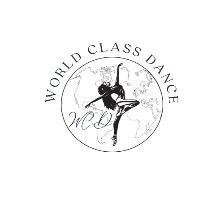 Happy Holidays Dance Family! As the cold wet weather is here to stay for a while, please make sure you place all wet shoes on the shoe bins and hang coats up. We need to keep the entry door CLOSED, with entry floor clean and dry for safety. And just a friendly reminder to please have quiet voices to prevent disruption of lessons on the open floor. Please to NOT congregate by the desk or hallway. The hallway needs to stay clear for emergencies, and only one parent of our preschool students is permitted to stay in the facility. All other students are a drop off pick up only. You may wait in the gymnastics facility if you need too. Even though this time of year is busy with the holidays & school concerts, attendance is crucial. Dancers will be measured for their recital costumes during class December 5th – 15th. Costume order form deadline is December 15th, order will be placed on the 16th. There are NO late forms accepted, NO refunds/exchanges of costumes.  There are no more class transfers and any one who drops a class at any point for the remainder of the season will have a $25 drop fee.Inclement Weather Closings: Many times, when schools are closed the roads are clear by the time classes begin. If we need to close due to inclement weather (also keeping in mind the safety of our students and staff driving at late hours and weather predictions at that time) we will email & post all closings on our web, and other social media such as Facebook & Instagram. So please check those communications. WE DO NOT FOLLOW THE GYMNASTICS COMPANY… So please do not call! Again, check our communication sites. There are NO makeup lessons for inclement weather closings.  This year we are hosting a free holiday ornament making event on Friday December 9th to all our dancers, from 5:00-8:00. This is a drop off – pick up event. You must sign up at the front counter by December 7th for us to determine supplies. We will decorate our tree with participants creations and return after the holidays. Our next shoe fitting evening will be Thursday December 15th 5:00-7:00. Orders should be in after our holiday break. The final shoe fitting for this season will be before February break. Observation week #2 is December 19th – 22nd, the last 10 minutes of instruction. *Please take off any wet shoesCLOSED 12/23 – 1/01 – Holiday Break. Classes resume January 2nd. And as already mentioned in previous newsletters and posted on social media…. our 2023 recital                                                                                                                     “Keeping it Classy”                                                                                                                      is Friday June 9th at Ballston Spa HS.                                                                                                                                                                          Performance begins promptly at 6:00 * Save the date, and plan accordingly.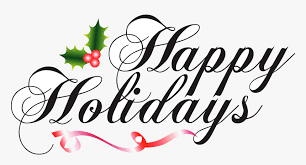 